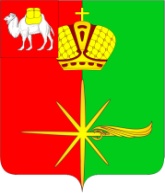  Челябинская область                СОВЕТ ДЕПУТАТОВКАРТАЛИНСКОГО ГОРОДСКОГО ПОСЕЛЕНИЯРЕШЕНИЕ  от 22 апреля 2021 года № 28- нОтчет о результатах деятельности главы Карталинского городского поселения и администрации Карталинского городского поселения за 2020 год Заслушав и обсудив отчёт о результатах деятельности главы Карталинского городского поселения и администрации Карталинского городского поселения за 2020 год, руководствуясь пунктом 5.1. статьи 36 Федерального закона от 6 октября 2003 года №131-ФЗ «Об общих принципах организации местного самоуправления в Российской Федерации», Уставом Карталинского городского поселения, Совет депутатов Карталинского городского поселения четвертого созыва  РЕШАЕТ:Утвердить отчет о результатах деятельности главы Карталинского городского поселения и администрации Карталинского городского поселения за 2020 год.Главе Карталинского городского поселения опубликовать отчет о результатах его деятельности и деятельности администрации Карталинского городского поселения за 2020 год в средствах массовой информации и разместить на официальном сайте администрации Карталинского городского поселения в сети интернет.Настоящее решение вступает в силу с момента принятия. Председатель Совета депутатовКарталинского городского поселения                                  Е.В.ПротасоваПриложение к решениюСовета депутатовКарталинского городского поселенияот 22  апреля  2021 года № 28-нОТЧЕТГлавы Карталинского городского поселения за 2020 годУважаемые жители Карталинского городского поселения,Уважаемые депутаты, Уважаемые общественники,В соответствии с действующим законодательством и Уставом Карталинского городского поселения Вашему вниманию представляется отчет о работе Главы Карталинского городского поселения и работе администрации городского поселения за 2020 год.В соответствии с Решением Совета депутатов Карталинского городского поселения от 19.12.2019г. № 139 «О передаче полномочий по решению вопросов местного значения Карталинского городского поселения Карталинскому муниципальному району» часть полномочий по решению вопросов местного значения переданы Карталинскому муниципальному району. 1. Доходы и расходы.Утвержденный объем межбюджетных трансфертов на исполнение полномочий в 2020 году в соответствии с заключенными Соглашениями составил 84461,5 тыс. руб. Общий объем межбюджетных трансфертов, перечисленных в бюджет Карталинского муниципального района, составил 64629,7 тыс. руб. Исполнение годовых бюджетных назначений составило 76,5 %. Низкий процент исполнения связан с возвратом в декабре 2020 года в бюджет Карталинского городского поселения иных межбюджетных трансфертов, не использованных в текущем финансовом году, а именно:- Управлением строительства, инфраструктуры и ЖКХ Карталинского муниципального района возвращено в бюджет 12721,1 тыс. руб. по разделу 0409 «Дорожное хозяйство (дорожные фонды),- Управлением по имущественной и земельной политике Карталинского муниципального района возвращено в бюджет 65,6 тыс. руб., в том числе по разделам 0113 «Другие общегосударственные вопросы» (61,0 тыс. руб.) и 0501 «Жилищное хозяйство» (4,6 тыс. руб.).- Управлением по делам культуры и спорта Карталинского муниципального района возвращено в бюджет 60,4 тыс. руб. по разделу 1102 «Массовый спорт».- Администрация Карталинского муниципального района возвращено в бюджет 7,7 тыс. руб. Средства перечислялись 8-ми ГРБС в рамках заключенных Соглашений о передаче части полномочий:В результате внесенных изменений бюджетные назначения на 2020 год по доходам увеличились на 4615,5 тыс. руб. и составили 95607,5 тыс. руб., в том числе безвозмездные поступления 26199,5 тыс. руб.; бюджетные назначения на 2020 по расходам бюджета увеличились на 11644,8 тыс. руб. и составили 102636,8 тыс. руб.; дефицит бюджета составил 7029,3 тыс. руб.В 2020 году в бюджет Карталинского городского поселения поступило всего доходов 96824,8 тыс. руб. или 101,3 % годовых бюджетных назначений. В сравнении с прошлым годом (101440,3) снижение составляет 4,5 процента.   Безвозмездные поступления составили 26199,5 тыс. руб. и снизились на 1,3 % в сравнении с 2019 годом (26547,2). Собственные — налоговые и неналоговые доходы составили 70510,3 тыс. рублей или 101,6 % от годовых бюджетных назначений. По сравнению с аналогичным периодом прошлого года поступления налоговых и неналоговых доходов снизились на 4382,8 тыс. рублей или на 5,9 %.Большая часть налоговых и неналоговых доходов бюджета обеспечена поступлениями таких налогов, как:налог на доходы физических лиц, доля которого в собственных доходах — 59 % (41625,5 тыс. руб.),земельный налог, доля в собственных доходах составляет 12,7 % (8990,0 тыс. руб.),акцизы — 11,1 % (7851,9 тыс. руб.),налог на имущество физических лиц – 8,2 % (5750,7 тыс. руб.),доходы от использования имущества, находящегося в муниципальной собственности — 5,4 % (3776,8 тыс. руб.).Безвозмездные поступления от других бюджетов бюджетной системы Российской Федерации составили 26314,5 тыс. руб., годовые бюджетные назначения исполнены на 100,4 %, из них:- дотации бюджетам городских поселений на выравнивание бюджетной обеспеченности 21584,0 тыс. руб. (100 % годовых назначений),  - прочие межбюджетные трансферты, передаваемые бюджетам городских поселений 4615,5 тыс. руб. (100 % годовых назначений),- доходы бюджетов городских поселений от возврата остатков субсидий, субвенций и иных межбюджетных трансфертов, имеющих целевое назначений, прошлых лет из бюджетов муниципальных районов 332,8 тыс. руб.,- возврат прочих остатков субсидий, субвенций и иных межбюджетных трансфертов, имеющих целевое назначений, прошлых лет из бюджетов городских поселений -217,8 тыс. руб. В структуре доходов бюджета безвозмездные поступления составляют 27,2 % от общей суммы доходов.Бюджетные назначения в целом по доходам исполнены с превышением плановых показателей.Анализ исполнения доходной части бюджета Карталинского городского поселения за 2020 год по видам налоговтыс. руб.РАСХОДЫ	Расходы бюджета Карталинского городского поселения за 2020 год утверждены в сумме 102636,8 тыс. рублей, исполнение составило 79932,1 тыс. рублей, годовые бюджетные назначения исполнены на 77,9 %. По сравнению с аналогичным периодом прошлого года расходы снизились на 21,8 % (2019 год – 102228,0 тыс. рублей). Анализ исполнения расходной части бюджета за 2020 год по функциональной структуре.	 тыс. руб.Информация о расходовании средств резервного фонда администрации Карталинского городского поселенияАдминистрацией Карталинского городского поселения за 2020 год средства резервного фонда направлены на проведение первоочередных мероприятий по ремонту объектов, поврежденных в результате прохождения шквалистого ветра на территории г. Карталы:2. Исполнение полномочий по имущественным и земельным вопросамЗа 2020 год Управлением по имущественной и земельной политике Карталинского муниципального района в рамках переданных полномочий от администрации Карталинского городского поселения выполнена следующая работа:заключено:  - 82 договора аренды земельных участков;- 82 договора купли-продажи земельных участков;- по 50 земельным участкам установлена категория и вид разрешенного использования;- 2 договора о передаче земельного участка в постоянное (бессрочное) пользование);-  5 договоров аренды муниципального имущества,- 3 договора приватизации жилых помещений, - 11 договоров оперативного управления. Всего за 12 месяцев 2020 года в бюджет Карталинского городского поселения поступило: - от использования имущества – план 3470 тыс. руб., по факту 901 721,83 рубль (26% от плана). - доходы от продажи земельных участков – план 450 тыс. руб., по факту 3 205 675,91 рублей (712% от плана).  - доходы, получаемые в виде арендой платы за земельные участки  - план 2550 тыс. руб., по факту 1 639 072,77 рубля (64% от плана).        Ведется работа по взысканию задолженности по договорам аренды имущества и земельных участков. Направлено 5 претензий (аренда муниципального имущества), на сумму  4 028 873,37 руб. Оплачено 2 474,92 руб. Направлено 100 претензий (аренда земельных участков) на сумму 2 723 183,32 руб. Оплачено 136 838,66 руб.Произведен ремонт нежилого помещения участкового пункта полиции г. Карталы, расположенного по адресу: Челябинская область, г. Карталы, ул. Железнодорожная, 16. Стоимость работ составила 84 606 руб. Произведен ремонт крыльца нежилого помещения, расположенного по адресу: Челябинская область, г. Карталы, ул. Славы, д. 13А, пом. № 3. Стоимость работ составила 217 972,00 руб.3. Работа в сфере жилищно-коммунального хозяйства 3.1. Отдел архитектуры и градостроительства.Отделом архитектуры и градостроительства Управление строительства, инфраструктуры и ЖКХ (далее Отделом) в 2020 году в рамках реализации полномочий по строительной, градостроительной деятельности за период 2020год на территории г. Карталы выдано  разрешения на строительство (реконструкцию), из них:- 59на строительство (реконструкцию) индивидуальных жилых домов;- 4 на строительство производственных объектов;- 7на строительство общественных объектов;- 2 на строительство гаражей;- 4 на реконструкцию многоквартирных домов.Подготовлено 21 градостроительный план земельных участков.  Обследовано и выдано 5 актов по освидетельствованию выполненных работ по объектам жилищного строительства с привлечением средств материнского капитала.Подготовлено и выдано 13 постановлений администрации  Карталинского муниципального района по уточнению видов использования земельных участков.Уточнены почтовые адреса 41объектам с внесением их в ФИАС.Выдано 127 ордеров на производство земляных работ по прокладке инженерных коммуникаций.Рассмотрено 211 межевых планов земельных участков.Сформировано и утверждено 186схем размещения земельных участков на кадастровом плане территории, из них 83 для объектов жилищного строительства.Введено в эксплуатацию -  объекта, из них:  - 55 индивидуальные жилые дома, - 3производственные  объекты, - 9 общественные объекты.- 2 гаражи- 6 реконструкция многоквартирного домаВыдано 4 разрешений на установку рекламных конструкций.Проведено 58 публичных слушаний по вопросам градостроительной деятельности.Всего в отдел архитектуры и градостроительства Управление строительства, инфраструктуры и ЖКХ за 2020 год поступило 758 заявлений от граждан и юридических лиц.Продолжается работа по созданию ИСОГД (информационная система градостроительной деятельности  района). В базе данных имеется графическая информация по 1635объектам жилого строительства, 601 – объекту нежилого строительства, по отводам земельных участков графическая информация – 1767 участка.Согласно муниципальной программе «Формирование современной городской среды населенных пунктов Карталинского муниципального района на 2018-2024 годы» (далее Программа) на реализацию мероприятий программы на 2020 год выделялось 15 808 500,00 рублей из них средства федерального бюджета – 13 376 700,00 рублей, средства областного бюджета – 2 264 400,00 рублей, средства местного бюджета – 167 400,00 рублей. Все средства были направлены на объект «Карталинский городской парк (продолжение реконструкции, поэтапное исполнение)». В целях реализации запланированных мероприятий был заключен муниципальный контракт № 0169300012320000329_192684 от  17.06.2020г. с Обществом с ограниченной ответственностью «А-Холдинг»  на сумму 15 729 174,00 руб., из них средства федерального бюджета – 13 309 573,60 рублей, средства областного бюджета – 2 253 040,40 рублей, средства местного бюджета – 166 560,00 рублей. Также был заключен договор с Обществом с ограниченной ответственностью Группа Компаний «Абсолютные системы»№ 28/2020 на оказание услуг по осуществлению строительного контроля на объекте на сумму 336 604,32 руб.Согласно техническому заданию были выполнены работы по устройству систем водоснабжения и водоотведения, устройство зоны активного отдыха с большой сценой, реконструкция центральной аллеи с устройством покрытия из тротуарной плитки, оборудование фонтана.3.2. Информация об организации работы в сфере экологииВ рамках муниципальной программы «Организация  мероприятий межпоселенческого характера на территории поселений Карталинского муниципального района, в том числе ликвидация несанкционированного размещения твердых коммунальных отходов на 2018-2021 годы» на территории г. Карталы проведены следующие мероприятия:Заключено 7 договоров по санитарной очистке территории свалки г. Карталы от отходов. Финансирование составило 949,9 тыс. руб.На основании поданной в начале 2020 года заявки на финансирование мероприятия по рекультивации свалки на территории г. Карталы между Министерством экологии Челябинской области и Карталинским муниципальным районом заключено соглашение о финансировании проектно-сметных работ по рекультивации земельного участка. Для составления проектно-сметной документации было необходимо провести дополнительные кадастровые работы по увеличению площади земельных участков, а также изыскания   (геодезические, геологические, экологические) на увеличенных земельных участках. Финансирование  кадастровых работ за счет местного бюджета составило 15,5 тыс. руб., а проведение изысканий  - 750,00 тыс. руб. 	Ремонт мест накопления отходов (контейнерных площадок), получивших повреждения в период прохождения шквалистого ветра (режим чрезвычайной ситуации муниципального уровня в апреле 2020 года.После снятия режима ЧС в г. Карталы проведен осмотр повреждений инфраструктуры в сфере обращения с отходами, в результате чего выявлено повреждений ограждений 10 контейнерных площадок. На основании выделенного в сумме 150,00 тыс. руб. финансирования проведен ремонт ограждений.На основании заключенного соглашения о передаче полномочий Карталинского городского поселения в Карталинский муниципальный район  на 2020 год в рамках муниципальной программы  «Реализация полномочий по решению вопросов местного значения Карталинского городского поселения на 2017-2020 годы», утвержденной постановлением администрации Карталинского муниципального района от 25.07.2017 года № 599 (с изменениями) осуществлялись следующие мероприятия:1.Ремонт контейнеров и контейнерных площадок.В соответствии с двумя договорами (июль, октябрь 2020 года) с МУП КМР «Спецстрой» отремонтирован 71 контейнер на сумму 240,0 тыс. руб. Контейнера возвращены на прежние площадки. В соответствии с предписаниями надзорных органов дообустроено 3 контейнерных площадки (на сумму 74,319 тыс. руб.). 2. Ликвидация несанкционированных свалок.В течение 2020 года с МУП КМР «Спецстрой» заключено 6 договоров на сумму 1,5 млн. руб. на ликвидацию выявленных несанкционированных свалок отходов на территории г. Карталы.В 2020 году проведено преддекларационное обследование ГТС, согласован Расчет размера вероятного вреда, который может быть причинен жизни, здоровью физических лиц, имуществу физических и юридических лиц в результате аварии гидротехнического сооружения  плотины Карталы-1 водокачка на реке Караталы-Аят (Попов брод).  Данные мероприятия проведены в целях формирования в 2021 году пакета документов в Министерство экологии Челябинской области.
для выделения финансирования по составлению проектно-сметных работ ремонта гидротехнического сооружения «Плотина Карталы-1 водокачка»  водохранилища «Попов брод» на реке Караталы-Аят на территории г. Карталы. 3.3. Исполнение бюджета в рамках переданных полномочий за 2020 годБюджет Управления строительства, инфраструктуры и ЖКХ КМР на 2020 год составил 52500,86 тыс. руб., перечислено в 2020 году 37933,6 тыс. руб., исполнено 33314,8 тыс. руб. В рамках соглашения о передаче полномочий по решению вопросов местного значения неиспользованные средства должны были возвращены до 31 декабря 2020 года.Дорожное хозяйство составило 21491,7 тыс. руб. исполнение-5006,2 тыс. руб. (зимнее содержание дорог, текущий ямочный ремонт, летнее содержание дорог, содержание остановочных комплексов, грейдирование дорожного покрытия, обустройство дорожной разметки)Другие вопросы в области национальной экономики 400,0 тыс. руб., освоено 393,5 тыс. руб. (проектная документация по организации работ по сносу объекта капитального строительства).Коммунальное хозяйство 6005,0 тыс. руб., исполнение составило 5709,2 тыс. руб. (промывка магистральных, межквартальных сетей, приобретение люков, установка колонок, ремонт водопроводов, приобретение насосного оборудования).Благоустройство 19843,4 тыс. руб., освоение 17808,5тыс.руб. (зимнее содержание аллеи ветеранов, парка культуры и отдыха, уличное освещение, обреза деревьев, подготовительные мероприятия к праздникам, поставка и посадка рассады, ремонт контейнеров, ликвидация несанкционированных свалок).Другие вопросы в области ЖКХ 4761,1 тыс. руб., исполнение 4397,4 тыс. руб. (содержание сотрудников, страховые взносы, кадастровые работы).3.4. Отчет о проделанной работе отдела ЖКХВ соответствии с планом мероприятий в 2020 году проведена работа:капитальный ремонт дорожного покрытия:- улицы Юбилейная, ул. Свердлова от моста до службы занятости г. Карталы на сумму 11 768,5 тыс. рублей, строительный контроль на сумму 104,8 тыс. руб., лабораторный контроль альсфатобетонных смесей и качества укладки на сумму 48,5 тыс. рублей;2. ямочный ремонт дорожного покрытия улиц г. КарталыВ июне 2020 года заключено 2 муниципальных контракта: - объемом 550 м2на сумму 499,979 тыс. руб.;- объемом 2100 м2на сумму 2000,0 тыс. руб.3. грейдирование дорожного покрытия.За сезон выполнены работы на сумму 2515,0 тыс. руб. 4. для безопасности дорожного движения.Приведены в соответствие национальным стандартам пешеходные переходы, расположенные на дорогах муниципального значения вблизи образовательных организаций.Проведена организация дорожного движения на нерегулируемых пешеходных переходах в непосредственной близости  школы №1, школы №31, школы № 3, детских садиков №№ 9, 6, ДК «Радуга», МУЗ КГБ.На нерегулируемых пешеходных переходах установлены светофоры Т7 со светильником в непосредственной близости школы № 131, школы №1.Затраты на работы по приведению в соответствие национальным стандартам пешеходных переходов, расположенных на дорогах муниципального значения - 4562,85 тыс. рублей, на проведение строительного контроля по данным работам - 63,5 тыс. рублейНанесена разметка  на пешеходных переходах на сумму 2 984 174, 00 рублей, осуществлено содержание светофоров на сумму 900,00 тыс. рублей.5. по содержанию территории Карталинского городского поселения производилось:- содержание привокзальной площади на сумму 199,979 тыс. руб., - зимнее содержание Аллеи ветеранов на сумму 99,72 тыс. рублей.- содержание улично-дорожной сети в летний период на сумму 6 000,00 тыс. рублей, в зимний период 300,00 тыс. рублей;6. по ремонту, содержанию сетей и оборудования водоснабжения:Осуществлен ремонт водопроводных сетей по улицам: Луначарского – Магнитогорская; Свердлова; Славы 2/1; Пушкина; Заводская; по переулку Шахтерский.Приобретено и установлено 20 люков, 5 водоразборных колонок. 7. по ремонту, содержанию сетей и оборудования водоотведения:Проведена промывка межквартальных сетей г. Карталы, ремонт сетей по ул. Стройплощадка. Отремонтировано здание биофильтров на очистных сооружениях г. Карталы.8. по сетям теплоснабжения и котельным: Произведен ремонт котельной по адресу: Акмолинская, 64 на сумму 98 130,00 рублей.Актуализирована схема теплоснабжения Карталинского городского поселения на сумму 98,25 тыс. руб.На техническое обслуживание освещения улично - дорожной сети г. Карталы затрачено 1139,50 тыс. рублей.На техническое обслуживание газопроводов и газовых объектов затрачено 229,75 тыс. рублей.3.5. Работа жилищного отделаВ рамках подпрограммы «оказание молодым семьям государственной поддержки для улучшения жилищных условий» муниципальной программы «обеспечение доступным и комфортным жильем граждан Российской Федерации» в 2020 году свидетельства о праве на получение социальной выплаты на приобретение жилого помещения или создание объекта индивидуального жилищного строительства получили 23 (двадцать три) молодые семьи.Всего социальная выплата на приобретение жилого помещения или создание объекта индивидуального жилищного строительства для 23 молодых семей составила 10 393 437,60 (десять миллионов триста девяносто три тысячи четыреста тридцать семь рублей 60 копеек) рублей. Все молодые семьи – участники подпрограммы «оказание молодым семьям государственной поддержки для улучшения жилищных условий» приобрели жилые помещения, общая площадь жилых помещений – 1 422,30 кв.м., свидетельства о праве на получение социальной выплаты на приобретение жилого помещения или создание объекта индивидуального жилищного строительства погашены. На 01 июня 2020 года в министерство строительства и инфраструктуры челябинской области подан список молодых семей, изъявивших желание получить социальную выплату в планируемом 2021 году, это 30 (тридцать) молодых семей, из них 7 (семь) семей – многодетные. 4. Культура и спорт.4.1. О выполнении мероприятий подпрограммы «Культура» на территории Карталинского городского поселения за 2020 год:В рамках реализации муниципальной программы «Реализация полномочий по решению вопросов местного значения Карталинского городского поселения на 2017-2020 годы» подпрограммы «Культура» на 2020 год всего было выделено - 23 333,4 тыс. руб. Фактический расход составил - 19 967,9 тыс. руб.Перечень мероприятий подпрограммы «Культура»:1. Культура всего:	-17 244,6тыс. руб. в том числе:-МКУ «Дом культуры «Радуга» - 7922.2 тыс. руб. в том числе: - городская библиотека №2,№3 -2161.6 тыс. руб.- МБУ Дом культуры «40 лет Октября»-9322,6тыс. руб.2. Ремонт и укрепление материально-технической базы учреждений культуры всего:	- 1245,9тыс. руб.МКУ «Дом культуры «Радуга» всего: - 540,3 тыс. руб. МБУ «Дом культуры «40 лет Октября» -668,20тыс. руб. Содержание работников всего:	- 1235,Зтыс. руб. Развитие культуры (мероприятия) всего: -242,1тыс. руб.В 2020году проведено 5 городских мероприятий:Массовое гулянье « Гуляй народ, Масленица у ворот», мероприятие проходило на пл. Ленина, с участием коллективов Домов культуры « Радуга « и « 40лет Октября». Израсходовано -16 230 рублей.Праздничное мероприятие, посвященное Дню защитников Отечества « Мы, славим мужчин» -37 800 рублей.Праздничное мероприятие « Весна, цветы и комплементы» -69 839 рублей.Мероприятие, посвященное Дню Победы -35 200 рублей.На реализацию подпрограммы «Культура» на 2020 год запланированы следующие целевые индикаторы по учреждениям культуры, которые выполнены в полном объеме:4.2. «Об исполнении полномочий Карталинского городского поселения в сфере физической культуры и спорта Управлением по делам культуры и спорта в 2020 году».В целях обеспечения условий для развития на территории Карталинского городского поселения физической культуры, массового спорта, организации и проведения официальных физкультурно- оздоровительных и спортивно-массовых мероприятий разработана подпрограмма «Массовый спорт» к муниципальной программе «Реализация полномочий по решению вопросов местного значения Карталинского городского поселения на 2017-2020 годы». В программе определены следующие целевые индикативы-Количество участников спортивно-массовых мероприятий: по плану 2020 г. - 3955 чел., фактический показатель - 722 чел.-Количество проведенных мероприятий: по плану-53 мероприятия, по факту проведено 10 мероприятий.Финансирование спортивно-массовых мероприятий составило 358 951,40 руб.В ходе выполнения утвержденного плана работ с января по декабрь 2020 года организованно и проведено 10 спортивных мероприятий.В целях привлечения широких слоев населения Карталинского городского поселения к систематическим занятиям физической культурой и спортом разработано Положение о проведении Спартакиады Карталинского городского поселения среди производственных коллективов, организаций и учреждений по 8 видам спорта - лыжные гонки, дартс, шашки, шахматы, настольный теннис, легкоатлетический пробег, спортивная семья, стрельба из пневматической винтовки. В связи с введением ограничительных мер по предупреждению распространения коронавирусной инфекции в 2020 году проведен 1 вид Спартакиады - лыжные гонки (участие приняли 22 команды), награждение не проводилось.Одним из самых значимых спортивных мероприятий года стало проведение открытого кубка по хоккею с шайбой «Золотая шайба» среди учащихся общеобразовательных учреждений, памяти В.И. Возилова, в котором приняли участие 6 общеобразовательных учреждений по 2 возрастным категориям. На основании Распоряжения Администрации Карталинского муниципального района № 67-р от 12.02.2020г. победители и призёры соревнований были награждены хоккейной экипировкой на сумму 300 тыс. рублей.В феврале 2020 года состоялся традиционный Открытый турнир по греко-римской борьбе, посвященный Дню защитника Отечества и Карталинским борцам-участникам локальных войн среди юношей 2007-2008 г.г.р., в котором ежегодно принимают участие более 100 спортсменов Карталинского муниципального района и близлежащих районов.Также были проведены: открытые соревнования по лыжным гонкам (Скиатлон) - 40 чел., соревнования среди населения города Карталы в рамках Всероссийской массовой лыжной гонки «Лыжня России-2020»- 150 чел., открытый турнир по хоккею с шайбой среди мужских команд ветеранов, посвященный памяти Б.И. Птицына - 70 чел., открытые турниры по волейболу среди мужских и женских команд, посвященные 75-летию Победы в Великой Отечественной войне - 32 и 24 участника соответственно. С 04 по 08 января 2020 года 15 спортсменов принимали участие в ХХХХП межрегиональном турнире по футболу на снегу «Снежинка» в г. Магнитогорске.Приобретена наградная продукция для награждения участников спортивных мероприятий, согласно Единому календарному Плану спортивно-массовых и физкультурно-оздоровительных мероприятий на 2021 год на сумму 52 791,40 рублей (проведен аукцион).5. Организация и осуществление мероприятий по работе с детьми и молодежью.В рамках Подпрограммы «Образование», целью которой является комплексное решение проблем развития молодежной политики в Карталинском городском поселении, были реализованы следующие мероприятия.В рамках районной акции «Чистый город» ежегодно проводится конкурс «Чистый район, город, улица, двор». Конкурс разработан в целях становления и системного развития общественной добровольческой инициативы по благоустройству и уборке территории района и города. Конкурс проходил в период с мая по август 2020 года. По результатам конкурса подведены итоги среди организаций и жителей г. Карталы. Победителем конкурса стал МДОУ «Детский сад № 7 г. Карталы», проект «Благоустройство Аллеи Славы», второе - МДОУ «Детский сад № 152  г. Карталы», проект «В гостях у сказки», третье место - МОУ «СОШ № 45  г. Карталы», проект «Школа – территория красоты».Участникам конкурса вручены дипломы за активное участие, победителям дипломы и денежные сертификаты на благоустройство территории.В рамках празднования Дня молодежи проведено мероприятие в формате онлайн-квеста «Мозготовой штурм». Победители и участники были награждены дипломами и памятными подарками.01 декабря проведена акция борьбы со СПИДом «Должен знать!». Целью акции являлось формирование у молодёжи устойчивых установок на неприятие наркотических веществ и профилактики СПИДа. В рамках акции среди  жителей Карталинского муниципального района распространялись информационные памятки, из которых можно было узнать: что такое ВИЧ/СПИД, способы безопасного поведения, а также узнать, куда можно обратиться, если уже столкнулся с данной проблемой.В целях организации занятости и трудоустройства детей в летний период были организованы городские трудовые отряды в количестве 18 человек из числа обучающихся МОУ «СОШ № 45» и МОУ «СОШ № 131». Трудовой отряд проводили работу по санитарной очистке памятников города,  городского парка, очистка тротуаров.В конце 2020 года были награждены грамотами и памятными подарками активные участники волонтерского движения.Таким образом, все мероприятия и бюджет, запланированный на 2020 год по программе «Реализация полномочий по решению вопросов местного значения Карталинского городского поселения на 2019-2022 годы» Подпрограмма «Образование» реализован, индикативные показатели выполнены. Общий расход средств на реализацию мероприятий программы составил 350,0 тыс. рублей.6. «Другие вопросы в области социальной политики»В рамках подпрограммы «Другие вопросы в области социальной политики» муниципальной программы «Реализация полномочий по решению вопросов местного значения Карталинского городского поселения на 2017-2020 годы», утвержденной постановлением администрации Карталинского муниципального района от 25.07.2017 года № 599 в 2020 году были проведены следующие мероприятия:предоставлена субсидия общественной организации (Совет ветеранов) на сумму 60,0 тыс. руб.;предоставлена мера социальной поддержки на проезд в общественном городском транспорте на общую сумму 830,0 тыс; руб. в т.ч.:по категории малообеспеченные многодетные и малообеспеченные неполные семьи на сумму 830,0 тыс. руб. (выдано 44800 талонов),по категории пенсионеры по старости за талонами в 2020 году не обращались,оказана адресная социальная помощь 110 малообеспеченным гражданам и гражданам, оказавшимся в трудной жизненной ситуации на сумму 240,0 тыс. руб.7.1. Участие в предупреждении и ликвидации последствий чрезвычайных ситуаций в границах поселения.Мероприятия по предупреждению и ликвидации последствий чрезвычайных ситуаций Карталинского муниципального района организованы в соответствии с «Планом действий по предупреждению и ликвидации чрезвычайных ситуаций природного и техногенного характера Карталинского муниципального района».В 2020 году на территории Карталинского городского поселения режим чрезвычайной ситуации вводился дважды:07.04.2020 года в связи с прохождением шквалистого ветра,16.07.2020 года в связи с необходимостью проведения неотложного капитального ремонта внутридомовой системы теплоснабжения многоквартирного дома расположенного по адресу г. Карталы ул. Ленина, дом 6, в следствии аварийной ситуации, возникшей при проведении плановых гидравлических испытаний. Мероприятия по ликвидации последствий чрезвычайных ситуаций проводились подразделениями Карталинского муниципального звена единой системы предупреждения и ликвидации чрезвычайных ситуаций территориальной системы челябинской области.7.2. Создание условий для обеспечения жителей поселения услугами общественного питания, торговли:Потребительский рынок города представлен:1) Предприятиями розничной торговли – 382 единиц ( при нормативе минимальной обеспеченности населения объектами торговли 85, фактически обеспеченность – 301 объект);2)Предприятиями общественного питания открытой сети– 27 единиц;3)Предприятиями бытового обслуживания –97  единиц.Осуществление муниципального контроля в сфере торговой деятельности.В связи с тем, что план проверок СМСП на 2020 год не утвержден прокуратурой, соответственно плановые (внеплановые) проверки не проводились.Организация и проведение специализированных ярмарок.Организовано 3 ярмарки:«Ярмарка  «Гуляй, народ – масленица у ворот!»,«Ярмарка посадочного материала»,«Ярмарка по продаже хвойных деревьев и товаров новогоднего ассортимента»28 субъектов малого и среднего предпринимательства приняли участие в работе указанных ярмарок 8. Работа, проведенная администрацией Карталинского городского поселения. Рассмотрение обращений граждан, юридических лицВ 2020 году в администрацию Карталинского городского поселения  поступило: - 456 обращений от граждан касающиеся вопросов землепользования (аренда, индивидуальное жилищное строительство, личное подсобное хозяйство), часть обращений в рамках переданных полномочий были перенаправлены в Карталинский муниципальный район (коммунально-бытовое обслуживание, благоустройство, жилищные вопросы);- 1206 писем поступило от юридических лиц.Администрацией Карталинского городского поселения подготовлено и разработано нормативно-правовых актов за 2020 год:Постановления администрации Карталинского городского поселения-485;Распоряжения администрации Карталинского городского поселения-104. Об участии администрации в судебных процессах.Всего в 2020 году администрация Карталинского городского поселения приняла участие в 46 судебных процессах, в т.ч. в 36 в Арбитражном суде Челябинской области и в Восемнадцатом арбитражном апелляционном суде.БюджетополучательУтверждено на 2020 годИсполнено за 2020 год% исполненияУправление строительства, инфраструктуры и ЖКХ Карталинского муниципального района52 500,937 933,672,3Управление по делам культуры и спорта КМР25 162,820 647,882,1Администрация Карталинского муниципального района2 150,31 807,484,1Управление по имущественной и земельной политике КМР1 880,91 550,682,4Управление социальной защиты населения КМР Челябинской области1 301,01 301,0100,0Финансовое управление Карталинского муниципального района911,2834,991,6Управление образования КМР350,0350,0100,0Контрольно-счетная палата Карталинского муниципального района204,4204,4100,0Итого84 461,564 629,776,5Наименование показателяУтверждено на 2020г.Исполнено за 2020г.% исполненияОтклонение (+,-)Доля исполнения в собственных доходах, %Наименование показателяУтверждено на 2020г.Исполнено за 2020г.% исполненияОтклонение (+,-)Доля исполнения в собственных доходах, %Наименование показателяУтверждено на 2020г.Исполнено за 2020г.% исполненияОтклонение (+,-)Доля исполнения в собственных доходах, %Налог на доходы физических лиц40 784,041 625,5102,1841,559,0Акцизы по подакцизным товарам (продукции), производимым на территории Российской Федерации8 259,07 851,995,1-407,111,1Единый сельскохозяйственный налог545,0553,1101,58,10,8Налог на имущество физических5 650,05 750,7101,8100,78,2Земельный налог8 800,08 990,0102,2190,012,7Налог на добычу полезных ископаемых470,0473,2100,73,20,7Доходы от использования имущества, находящегося в государственной и муниципальной собственности3 450,03 776,8109,5326,85,4Доходы, получаемые в виде арендной платы за земельные участки, государственная собственность на которые не разграничена и которые расположены в границах городских поселений, а также средства от продажи права на заключение договоров аренды указанных земельных участков2 550,02 589,0101,539,03,7Доходы, получаемые в виде арендной платы, а также средства от продажи права на заключение договоров аренды за земли, находящиеся в собственности городских поселений (за исключением земельных участков муниципальных бюджетных и автономных учреждений)0,0286,1286,10,4Доходы от сдачи в аренду имущества, составляющего казну городских поселений (за исключением земельных участков)900,0901,7100,21,71,3Доходы от продажи материальных и нематериальных активов1 450,01 473,1101,623,12,1Доходы от продажи земельных участков, государственная собственность на которые не разграничена и которые расположены в границах городских поселений1 450,01 473,1101,623,12,1Штрафы, санкции, возмещение ущерба0,016,016,00,0Прочие поступления от денежных взысканий (штрафов) и иных сумм в возмещение ущерба, зачисляемые в бюджеты городских поселений0,016,016,00,0Итого налоговых и неналоговых доходов69 408,070 510,3101,61 102,3100,0Безвозмездные поступления из них:26 199,526 314,5100,4115,0Дотации бюджетам городских поселений на выравнивание бюджетной обеспеченности21 584,021 584,0100,00,0Прочие межбюджетные трансферты, передаваемые бюджетам городских поселений4 615,54 615,5100,00,0Доходы бюджетов городских поселений от возврата остатков субсидий, субвенций и иных межбюджетных трансфертов, имеющих целевое назначение, прошлых лет из бюджетов муниципальных районов332,8332,8Возврат прочих остатков субсидий, субвенций и иных межбюджетных трансфертов, имеющих целевое назначение, прошлых лет из бюджетов городских поселений-217,8-217,8Доходы, ВСЕГО95 607,596 824,8101,31 217,3Наименование показателяРаздел, подразделРаздел, подразделУтверждено на 2020 годИсполнено за 2020 год% исполненияВСЕГО102 636,879 932,177,9Общегосударственные вопросы010022 500,719 343,686,0Функционирование высшего должностного лица субъекта Российской Федерации и муниципального образования01021 613,01 613,0100,0Функционирование законодательных (представительных) органов государственной власти и представительных органов муниципальных образований.01031 397,01 379,498,7Функционирование Правительства Российской Федерации, высших исполнительных органов государственной власти субъектов Российской Федерации, местных администраций01044 376,64 305,098,4Обеспечение деятельности финансовых, налоговых и таможенных органов и органов финансового (Финансово-бюджетного) надзора01061 115,61 039,393,2Обеспечение проведения выборов и референдумов0107574,2574,2100,0Резервные фонды0111229,00,00,0Другие общегосударственные вопросы011313 195,310 432,779,1№ п/пРеквизиты нормативно-правового актаЦели и направления использованияВыделено, руб.Освоено, руб.№ п/пРеквизиты нормативно-правового актаЦели и направления использованияВыделено, руб.Освоено, руб.1Распоряжение Администрации Карталинского городского поселения от 10.04.2020г. № 22-р (с изменениями и дополнениями от 27.05.2020г. № 35-р)восстановление уличного освещения на территории Карталинского городского поселения120 000,0 120 000,0 1Распоряжение Администрации Карталинского городского поселения от 10.04.2020г. № 22-р (с изменениями и дополнениями от 27.05.2020г. № 35-р)оказание помощи частным домовладельцам пострадавших жилых домов на территории города Карталы151 000,0 151 000,0 Итого 271 000,0 271 000,0 №п/пНаименование индикативного показателяЕдиницаизмеренияЗначение целевого индикатора муниципальной программыЗначение целевого индикатора муниципальной программы№п/пНаименование индикативного показателяЕдиницаизмеренияпланфакт1.2.3.4.5.1Количество мероприятий (МБУ ДК «40 лет Октября»)единица1821832Количество мероприятий (МКУ «Дом культуры «Радуга»)единица1921923Количество посетителей культурно-досуговых мероприятий (МБУ ДК «40 лет Октября»)человек225022504Количество посетителей культурно-досуговых мероприятий (МКУ «Дом культуры «Радуга»)человек720090005Количество участников клубных формирований (МБУ ДК «40 лет Октября»)единица1401406Количество участников клубных формирований (МКУ «Дом культуры «Радуга»)единица2162167Количество клубных формирований (МБУ ДК «40 лет Октября»)единица10108Количество клубных формирований (МКУ «Дом культуры «Радуга»)единица1111